Ausschreibungstext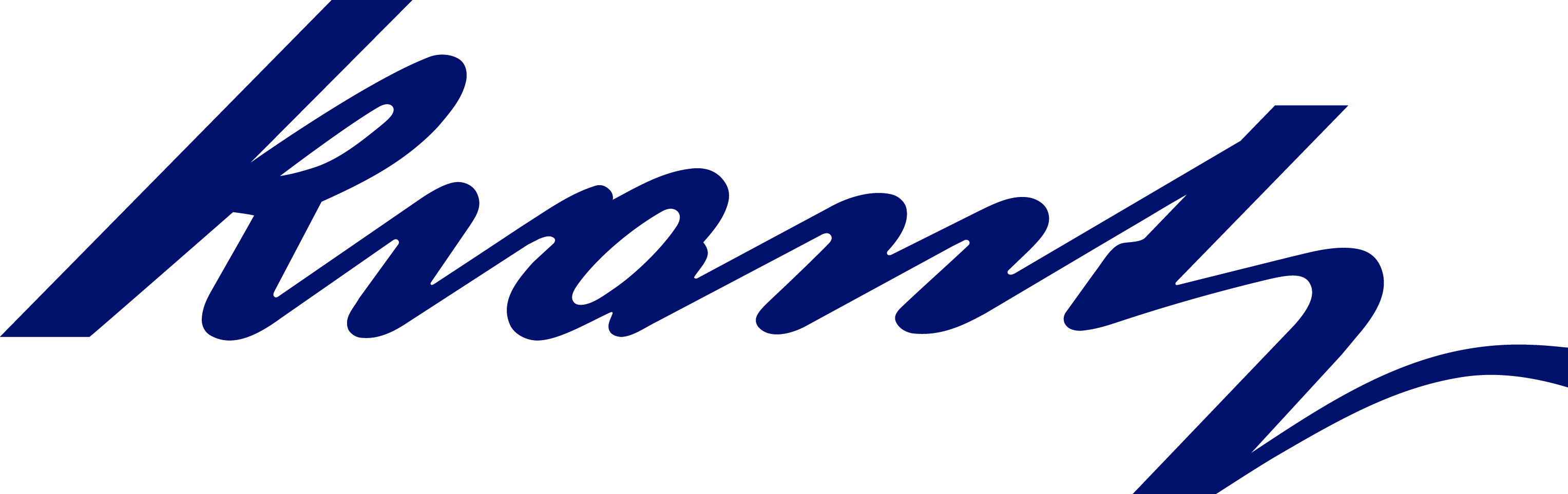 Rückschlagklappe, Typ RK-E20Zum automatischen Absperren des Klappenquerschnittes bei StrömungsumkehrDie Klappe ist so dimensioniert, dass sie mindestens dem 1,1-fachen des zulässigen Betriebsdruckes ohne Beeinträchtigung ihrer Funktion widerstehtBei Schweißungen Berücksichtigung der  DIN 25 496, Absatz 6.2 (4), d.h. Einsatz stabilisierter Stähle bei austhenitischen Werkstoffen, z. B 1.4541; 1.4571 und Einsatz beruhigter Stähle bei ferritischen WerkstoffenZur Sicherstellung einer guten Dekontaminierbarkeit sind Schweißnähte an medienberührten Teilen spaltfrei und durchgehend ausgeführtDie Rückschlagklappe ist so konstruiert, dass die Lamellen bei Luftströmung nicht flattern.Die Leckage der Rückschlagklappe entspricht den Dichtheitsanforderungen der DIN 25 496AusführungStabile, wartungsfreie AusführungKlappengehäuse in geschraubter Ausführung als C-Profil-KonstruktionAusströmteil des Klappengehäuses mit eingebauten Trennblechen zur Bildung von Partialluftströmen in Anzahl der Lamellen und damit Leitung der ausströmenden Luft in Hauptströmungsrichtung und Verhinderung einer Impulsübertragung der Teilvolumenströme untereinanderLamellen aus SilikonVerstärkungswinkel auf der Anströmseite und Anlagebleche auf der Rückseite zur Verstärkung der Lamellen und Stabilisierung der Lamellendichtflächen. Ausbildung des Verstärkungswinkels als Abrisskante der Luftströmung zur Gewährleistung einer stabilen Lage bei geöffneter LamelleWerkstoffeKlappengehäuse und Trennbleche:
 Stahl-verzinkt oder 
 EdelstahlVerstärkungswinkel und Anlegeblech: AluminiumLamellen: Silikon Technische DatenFabrikat: Krantz Typ: RK-E20Zul. Betriebstemperatur: 90 °CAbmessungen B/H:  siehe Tabelle Seite 4Gesamtklappentiefe 360 mmzul. Leckrate Klappengehäuse gem. DIN 25 496 (äußere Dichtheit): 10 l/(h · m2) bei 1 bar, 
20 °C und p = 2 000 Pazul. Leckrate Klappengehäuse gem. DIN 25 496 (innere Dichtheit): 2% vom Nennvolumenstrom bei 1 bar, 20 °C und p = 2 000 PaTechnische Änderungen vorbehalten.Krantz GmbHUersfeld 24, 52072 Aachen, DeutschlandTel.: +49 241 434-1Fax: +49 241 434-500info.filter@krantz.de | www.krantz.de